Unit 2 Lesson 7: Units in Scale Drawings1 One to One Hundred (Warm up)Student Task StatementA map of a park says its scale is 1 to 100.What do you think that means?Give an example of how this scale could tell us about measurements in the park.2 Apollo Lunar ModuleImages for Launch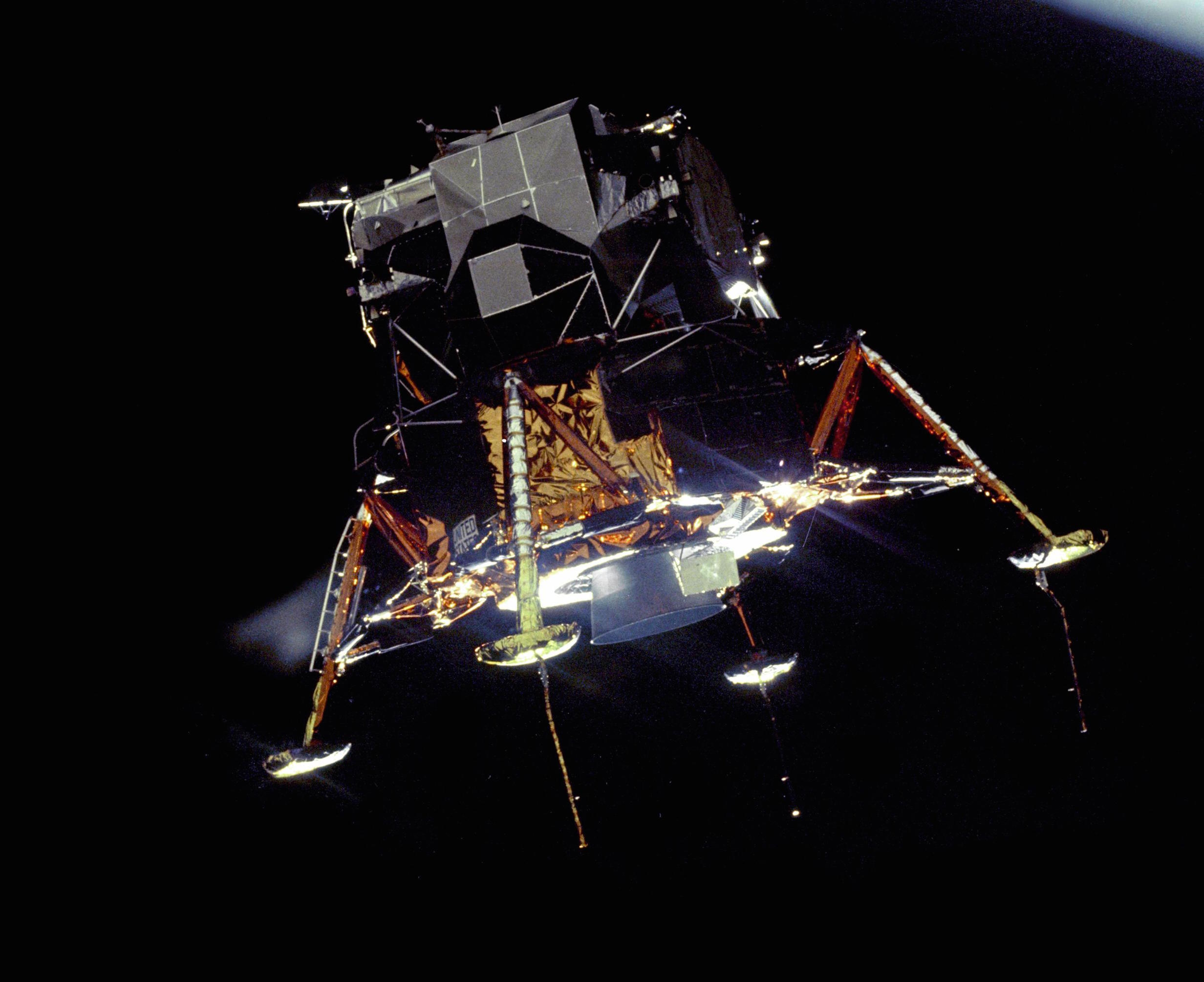 Student Task StatementYour teacher will give you a drawing of the Apollo Lunar Module. It is drawn at a scale of 1 to 50.The “legs” of the spacecraft are its landing gear. Use the drawing to estimate the actual length of each leg on the sides. Write your answer to the nearest 10 centimeters. Explain or show your reasoning.Use the drawing to estimate the actual height of the Apollo Lunar Module to the nearest 10 centimeters. Explain or show your reasoning.Neil Armstrong was 71 inches tall when he went to the surface of the Moon in the Apollo Lunar Module. How tall would he be in the drawing if he were drawn with his height to scale? Show your reasoning.Sketch a stick figure to represent yourself standing next to the Apollo Lunar Module. Make sure the height of your stick figure is to scale. Show how you determined your height on the drawing.Activity Synthesis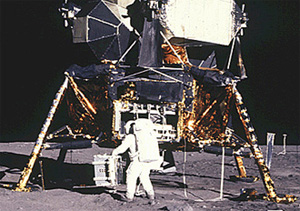 3 The World’s Largest FlagImages for Launch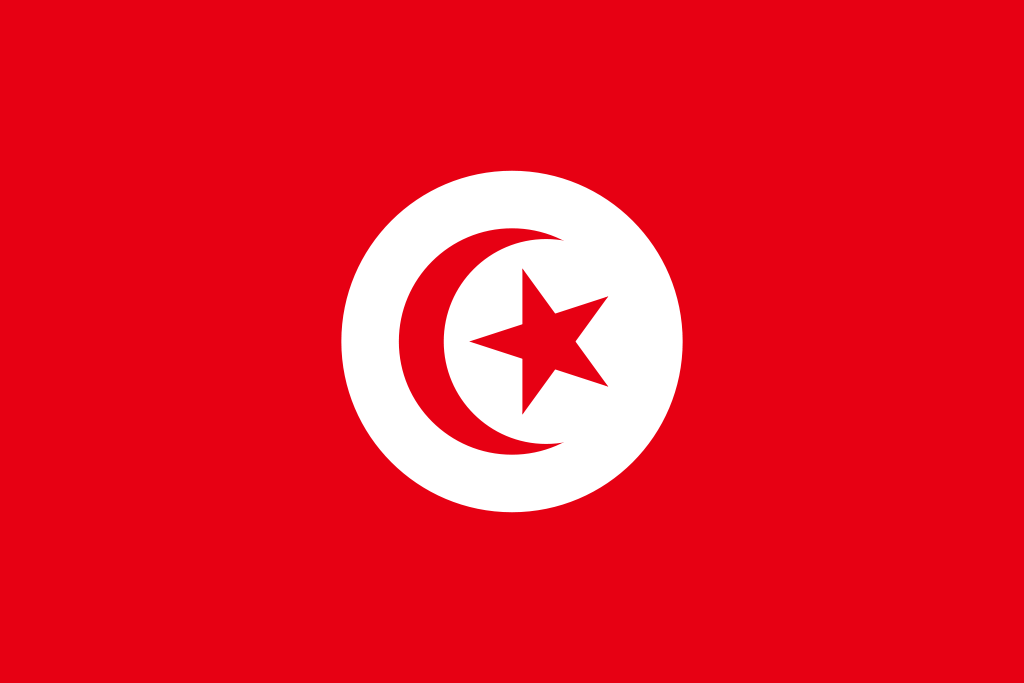 Student Task StatementAs of 2016, Tunisia holds the world record for the largest version of a national flag. It was almost as long as four soccer fields. The flag has a circle in the center, a crescent moon inside the circle, and a star inside the crescent moon. Complete the table. Explain or show your reasoning.Complete each scale with the value that makes it equivalent to the scale of 1 to 2,000. Explain or show your reasoning.1 cm to ____________ cm1 cm to ____________ m1 cm to ____________ km2 m to _____________ m5 cm to ___________ m____________ cm to 1,000 m____________ mm to 20 mWhat is the area of the large flag?What is the area of the smaller flag?The area of the large flag is how many times the area of the smaller flag?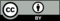 © CC BY Open Up Resources. Adaptations CC BY IM.flag lengthflag heightheight of
crescent moonactual396 m99 mat 1 to 2,000 scale13.2 cm